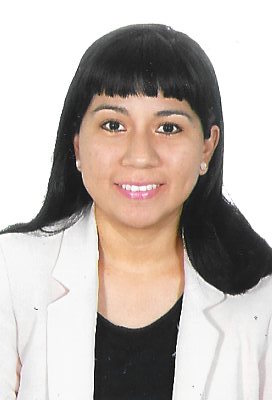 YASMIN ORÉ RAMIREZNacida en Lima, Perú. Laica casada. Residente en Guadalajara - España. Correo: convertidoscatolicos@gmail.comFORMACIÓN ACADÉMICA:Abogada por la Universidad Alas Peruanas (Perú)Con estudios teológicos diocesanos por la Escuela de Teología del Obispado de Sigüenza - GuadalajaraCursa estudios teológicos en el Instituto Superior de Ciencias Religiosas de la Universidad de Navarra.FORMACIÓN COMPLEMENTARIA:Con formación de Apologética y Sectarismo por la Fraternidad Misionera Apóstoles de la Palabra (Perú)VII Curso Anual de Profundización de la Fe (virtudes cristianas) impartida por la Parroquia del Espíritu Santo y el Hogar de Nazaret (Madrid - 2013)XIII Curso de Actualización del ISCR de la Universidad de Navarra (2016)XI Jornada Teológico – Didáctica del ISCR de la Universidad de Navarra (2018)XV Curso de Actualización del ISCR de la Universidad de Navarra (2018)ENTREVISTAS EN MEDIOS CATÓLICOS:En diversos Portales de Internet Católicos (Religión en Libertad, Catholic.net, InfoCatólica, Portal Luz, Perú Católico, Defiende tu fe, etc.)Entrevistas en Radio María España, Radio Cope Guadalajara y Radio María Washington USAEntrevistas en TVs católicas (Popular TV de Murcia, HM Televisión, Mater Mundi, etc.)EXPERIENCIA EN ESTE CAMPO Y COMO FORMADORA:Ha sido miembro y misionera de la Iglesia de Jesucristo de los Santos de los Ultimos Días (mormones)Ha realizado misiones de evangelización antisectas en Lima – PerúEs bloguera en el portal católico “Religión en Libertad”Tiene escrito un libro titulado “Quiénes son realmente los mormones” (Sekotia)Ha compartido su testimonio de conversión e impartido conferencias sobre “Sectas y Nueva Era” en:Parroquia Santa Teresa y San José – Madrid (2014)Parroquia San Juan de Ávila de Guadalajara – España (2018)Instituto Superior de Ciencias Religiosas de San Sebastián invitada por Monseñor José Ignacio Munilla (2018)Instituto Superior de Ciencias Religiosas de la Universidad de Navarra en el XV Curso de Actualización “Cuestiones Teológicas y Pedagógicas de Actualidad” (2018)Parroquia San Josemaría Escrivá de Lima – Perú (2019)Escuela de Teología del Obispado de Sigüenza-Guadalajara (2019)Parroquia Asunción de Nuestra Señora de Arroyomolinos – Madrid (2019)